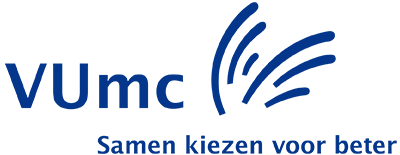 Klinisch fysicus radiotherapie in opleiding (36 uur)radiotherapieAls fysicus werken in de patiëntenzorg.WerkomgevingDe afdeling radiotherapie van VUmc zorgt voor de optimale radiotherapeutische behandeling van de oncologische patiënt binnen het brede palet van oncologische zorg die VUmc levert. Op de afdeling radiotherapie werken we daarbij in een multidisciplinair team van radiotherapeuten, klinisch fysici, radiobioloog, laboranten, technici en overig personeel, in totaal meer dan 150 medewerkers. De afdeling beschikt over 7 state-of-the-art lineaire versnellers, ieder toegerust voor cone-beam CT guided Intensity Modulated Radiotherapy (IMRT) en Volumetric Arc Therapie (VMAT); 3 van deze systemen staan in een satelliet locatie bij het Westfriesgasthuis in Hoorn. Daarnaast beschikt de afdeling over een bestralingsysteem waarbij MRI beeldvorming is geïntegreerd. De afdeling is internationaal daarmee een voorloper op het gebied van MR-guided online adaptieve radiotherapie. Een 2de systeem, nu met een lineaire versneller als bestralingsbron, komt begin 2018 in productie. Om de benodigde diagnostische patiëntinformatie te vergaren beschikt de afdeling zelf over 2 multislice 4DCT-scanners (1 ervan in Hoorn) en maakt intensief gebruik van de MRI- en PET-CT diagnostische apparatuur van VUmc.Naast patiëntenzorg doet de afdeling aan wetenschappelijk onderzoek, onderwijs en opleiding van radiotherapeuten, klinisch fysici en laboranten. De opleiding tot klinisch fysicus duurt 4 jaar en staat onder auspiciën van de Stichting Opleiding Klinisch Fysicus (stichting OKF, www.stichtingokf.nl ) Alle klinisch fysische specialismen in VUmc werken nauw samen in de opleiding tot klinisch fysicus. Dit vindt plaats binnen het opleidingscluster Noord-Holland, een samenwerkingsverband van o.a. VUmc, AMC, NKI-AvL en het Spaarne Gasthuis.Informatie over de afdeling kunt u inwinnen op Radiotherapie. Werkzaamheden De klinisch fysicus-radiotherapie is de eerstverantwoordelijke voor aanwending van medisch-fysische kennis en kunde bij de radiotherapeutische zorgverlening aan de patiënt en borgt in de volle breedte de veilige en kwalitatief goede behandeling wat betreft medische technologie. De opleiding vindt plaats op de werkvloer waarbij geparticipeerd wordt in alle werkzaamheden van de klinische fysica. Een deel van de opleiding vindt in cluster-instituten plaats om zo kennis te maken en te delen met andere specialismen en daarmee een goed overzicht te krijgen van de generieke werkzaamheden van een klinisch fysicus. Binnen de opleiding zal ook uitgebreid aandacht zijn voor wetenschappelijk onderzoek en onderwijs. Je profiel- Een universitair afgestudeerd fysicus of een kandidaat met een door de OKF goedgekeurd gelijkwaardig diploma (zie www.stichtingokf.nl voor nadere details) - Goede motivatie voor patiëntenzorg en het werken in een multidisciplinair teamverband; - Uitstekende communicatieve en contactuele vaardigheden; - Goede motivatie voor klinisch relevant wetenschappelijk onderzoek; - Flexibiliteit en organisatorische vaardigheden.Onze arbeidsvoorwaardenSalarisschaal 10: 2618 tot 4152 euro bruto bij een fulltime dienstverband, afhankelijk van opleiding en ervaring. Naast een uitstekend basissalaris bieden we onder andere 8,3% eindejaarsuitkering en 8% vakantietoeslag. Interesse?Voor inhoudelijke informatie kun je terecht bij dhr. dr. S. Heukelom, opleider of met dhr. dr. ir. J.P. Cuijpers, hoofd fysica radiotherapie, via telefoonnummer: 020-4440443.
Voor meer informatie over de sollicitatieprocedure kun je terecht bij Faisca Stuiver, via telefoonnummer: 020-4445635.SolliciterenJe kan tot en met zondag 4 juni 2017 solliciteren via www.werkenbijvumc.nl. 